中国新闻奖自荐、他荐作品推荐表作品标题作品标题作品标题作品标题1元打火机20年不涨价缘何更有“赚头”？1元打火机20年不涨价缘何更有“赚头”？1元打火机20年不涨价缘何更有“赚头”？1元打火机20年不涨价缘何更有“赚头”？参评项目参评项目典型报道典型报道典型报道字数/时长字数/时长字数/时长字数/时长2599字2599字2599字2599字体裁体裁通讯通讯通讯字数/时长字数/时长字数/时长字数/时长2599字2599字2599字2599字语种语种中文中文中文作  者（主创人员）作  者（主创人员）作  者（主创人员）作  者（主创人员）王鑫 方大丰王鑫 方大丰王鑫 方大丰编辑王群王群王群王群王群原创单位原创单位原创单位原创单位工人日报工人日报工人日报发布端/账号/媒体名称发布端/账号/媒体名称工人日报工人日报工人日报工人日报刊播版面(名称和版次)刊播版面(名称和版次)刊播版面(名称和版次)刊播版面(名称和版次)《工人日报》（2023年03月21日 6版“工会新闻”）《工人日报》（2023年03月21日 6版“工会新闻”）《工人日报》（2023年03月21日 6版“工会新闻”）刊播日期2023年03月21日2023年03月21日2023年03月21日2023年03月21日2023年03月21日新媒体作品填报网址新媒体作品填报网址新媒体作品填报网址新媒体作品填报网址新媒体作品填报网址自荐作品所获奖项名称自荐作品所获奖项名称自荐作品所获奖项名称自荐作品所获奖项名称自荐作品所获奖项名称2023年度湖南新闻奖一等奖工人日报2023年度好新闻二等奖2023年度湖南新闻奖一等奖工人日报2023年度好新闻二等奖2023年度湖南新闻奖一等奖工人日报2023年度好新闻二等奖2023年度湖南新闻奖一等奖工人日报2023年度好新闻二等奖2023年度湖南新闻奖一等奖工人日报2023年度好新闻二等奖2023年度湖南新闻奖一等奖工人日报2023年度好新闻二等奖2023年度湖南新闻奖一等奖工人日报2023年度好新闻二等奖2023年度湖南新闻奖一等奖工人日报2023年度好新闻二等奖推荐人姓名姓名张明新张明新单位及职称华中科技大学新闻与信息传播学院院长、教授华中科技大学新闻与信息传播学院院长、教授华中科技大学新闻与信息传播学院院长、教授华中科技大学新闻与信息传播学院院长、教授华中科技大学新闻与信息传播学院院长、教授电话15327394646推荐人姓名姓名张志安张志安单位及职称复旦大学新闻学院教授、复旦大学全球传播全媒体研究院副院长复旦大学新闻学院教授、复旦大学全球传播全媒体研究院副院长复旦大学新闻学院教授、复旦大学全球传播全媒体研究院副院长复旦大学新闻学院教授、复旦大学全球传播全媒体研究院副院长复旦大学新闻学院教授、复旦大学全球传播全媒体研究院副院长电话18127904716联系人姓名联系人姓名联系人姓名王鑫王鑫手机1867313427018673134270186731342701867313427018673134270电话  ︵作采品编简过介程  ︶  ︵作采品编简过介程  ︶报道线索来源于一组耐人寻味的数据：邵东2022年出口打火机35.2亿个，占同期全国打火机出口总量的“半壁江山”。这座位于湘中腹地的县级市，不仅承包了世界级的“点火”生意，还神奇地做到了一元打火机20年不涨价，依然还有“赚头”。打火机制造是微利行业，同时又是劳动密集型行业。在人工、材料成本逐年上涨以及行业竞争日趋激烈的背景下，当地何以还能把这门生意做大做强、做出“赚头”？记者深入采访发现，邵东一元打火机的背后，蕴含着高端制造的雄心，更离不开“智慧赋能”。微利产业近乎极致的成本核算，彰显的是中国智造的硬实力。写作过程中，作者对处于不断变动的新闻事件反复核实，确保专业和客观。同时在采访到一线翔实素材后，又查阅诸多当地产业发展史料，融会贯通，使这一典型报道更加丰富、全面、生动，并最终阐释了一个亘古不变的产业发展经验：只有以科技创新引领，走在行业前沿，才能在激烈的市场竞争中勇立潮头、长盛不衰。报道线索来源于一组耐人寻味的数据：邵东2022年出口打火机35.2亿个，占同期全国打火机出口总量的“半壁江山”。这座位于湘中腹地的县级市，不仅承包了世界级的“点火”生意，还神奇地做到了一元打火机20年不涨价，依然还有“赚头”。打火机制造是微利行业，同时又是劳动密集型行业。在人工、材料成本逐年上涨以及行业竞争日趋激烈的背景下，当地何以还能把这门生意做大做强、做出“赚头”？记者深入采访发现，邵东一元打火机的背后，蕴含着高端制造的雄心，更离不开“智慧赋能”。微利产业近乎极致的成本核算，彰显的是中国智造的硬实力。写作过程中，作者对处于不断变动的新闻事件反复核实，确保专业和客观。同时在采访到一线翔实素材后，又查阅诸多当地产业发展史料，融会贯通，使这一典型报道更加丰富、全面、生动，并最终阐释了一个亘古不变的产业发展经验：只有以科技创新引领，走在行业前沿，才能在激烈的市场竞争中勇立潮头、长盛不衰。报道线索来源于一组耐人寻味的数据：邵东2022年出口打火机35.2亿个，占同期全国打火机出口总量的“半壁江山”。这座位于湘中腹地的县级市，不仅承包了世界级的“点火”生意，还神奇地做到了一元打火机20年不涨价，依然还有“赚头”。打火机制造是微利行业，同时又是劳动密集型行业。在人工、材料成本逐年上涨以及行业竞争日趋激烈的背景下，当地何以还能把这门生意做大做强、做出“赚头”？记者深入采访发现，邵东一元打火机的背后，蕴含着高端制造的雄心，更离不开“智慧赋能”。微利产业近乎极致的成本核算，彰显的是中国智造的硬实力。写作过程中，作者对处于不断变动的新闻事件反复核实，确保专业和客观。同时在采访到一线翔实素材后，又查阅诸多当地产业发展史料，融会贯通，使这一典型报道更加丰富、全面、生动，并最终阐释了一个亘古不变的产业发展经验：只有以科技创新引领，走在行业前沿，才能在激烈的市场竞争中勇立潮头、长盛不衰。报道线索来源于一组耐人寻味的数据：邵东2022年出口打火机35.2亿个，占同期全国打火机出口总量的“半壁江山”。这座位于湘中腹地的县级市，不仅承包了世界级的“点火”生意，还神奇地做到了一元打火机20年不涨价，依然还有“赚头”。打火机制造是微利行业，同时又是劳动密集型行业。在人工、材料成本逐年上涨以及行业竞争日趋激烈的背景下，当地何以还能把这门生意做大做强、做出“赚头”？记者深入采访发现，邵东一元打火机的背后，蕴含着高端制造的雄心，更离不开“智慧赋能”。微利产业近乎极致的成本核算，彰显的是中国智造的硬实力。写作过程中，作者对处于不断变动的新闻事件反复核实，确保专业和客观。同时在采访到一线翔实素材后，又查阅诸多当地产业发展史料，融会贯通，使这一典型报道更加丰富、全面、生动，并最终阐释了一个亘古不变的产业发展经验：只有以科技创新引领，走在行业前沿，才能在激烈的市场竞争中勇立潮头、长盛不衰。报道线索来源于一组耐人寻味的数据：邵东2022年出口打火机35.2亿个，占同期全国打火机出口总量的“半壁江山”。这座位于湘中腹地的县级市，不仅承包了世界级的“点火”生意，还神奇地做到了一元打火机20年不涨价，依然还有“赚头”。打火机制造是微利行业，同时又是劳动密集型行业。在人工、材料成本逐年上涨以及行业竞争日趋激烈的背景下，当地何以还能把这门生意做大做强、做出“赚头”？记者深入采访发现，邵东一元打火机的背后，蕴含着高端制造的雄心，更离不开“智慧赋能”。微利产业近乎极致的成本核算，彰显的是中国智造的硬实力。写作过程中，作者对处于不断变动的新闻事件反复核实，确保专业和客观。同时在采访到一线翔实素材后，又查阅诸多当地产业发展史料，融会贯通，使这一典型报道更加丰富、全面、生动，并最终阐释了一个亘古不变的产业发展经验：只有以科技创新引领，走在行业前沿，才能在激烈的市场竞争中勇立潮头、长盛不衰。报道线索来源于一组耐人寻味的数据：邵东2022年出口打火机35.2亿个，占同期全国打火机出口总量的“半壁江山”。这座位于湘中腹地的县级市，不仅承包了世界级的“点火”生意，还神奇地做到了一元打火机20年不涨价，依然还有“赚头”。打火机制造是微利行业，同时又是劳动密集型行业。在人工、材料成本逐年上涨以及行业竞争日趋激烈的背景下，当地何以还能把这门生意做大做强、做出“赚头”？记者深入采访发现，邵东一元打火机的背后，蕴含着高端制造的雄心，更离不开“智慧赋能”。微利产业近乎极致的成本核算，彰显的是中国智造的硬实力。写作过程中，作者对处于不断变动的新闻事件反复核实，确保专业和客观。同时在采访到一线翔实素材后，又查阅诸多当地产业发展史料，融会贯通，使这一典型报道更加丰富、全面、生动，并最终阐释了一个亘古不变的产业发展经验：只有以科技创新引领，走在行业前沿，才能在激烈的市场竞争中勇立潮头、长盛不衰。报道线索来源于一组耐人寻味的数据：邵东2022年出口打火机35.2亿个，占同期全国打火机出口总量的“半壁江山”。这座位于湘中腹地的县级市，不仅承包了世界级的“点火”生意，还神奇地做到了一元打火机20年不涨价，依然还有“赚头”。打火机制造是微利行业，同时又是劳动密集型行业。在人工、材料成本逐年上涨以及行业竞争日趋激烈的背景下，当地何以还能把这门生意做大做强、做出“赚头”？记者深入采访发现，邵东一元打火机的背后，蕴含着高端制造的雄心，更离不开“智慧赋能”。微利产业近乎极致的成本核算，彰显的是中国智造的硬实力。写作过程中，作者对处于不断变动的新闻事件反复核实，确保专业和客观。同时在采访到一线翔实素材后，又查阅诸多当地产业发展史料，融会贯通，使这一典型报道更加丰富、全面、生动，并最终阐释了一个亘古不变的产业发展经验：只有以科技创新引领，走在行业前沿，才能在激烈的市场竞争中勇立潮头、长盛不衰。报道线索来源于一组耐人寻味的数据：邵东2022年出口打火机35.2亿个，占同期全国打火机出口总量的“半壁江山”。这座位于湘中腹地的县级市，不仅承包了世界级的“点火”生意，还神奇地做到了一元打火机20年不涨价，依然还有“赚头”。打火机制造是微利行业，同时又是劳动密集型行业。在人工、材料成本逐年上涨以及行业竞争日趋激烈的背景下，当地何以还能把这门生意做大做强、做出“赚头”？记者深入采访发现，邵东一元打火机的背后，蕴含着高端制造的雄心，更离不开“智慧赋能”。微利产业近乎极致的成本核算，彰显的是中国智造的硬实力。写作过程中，作者对处于不断变动的新闻事件反复核实，确保专业和客观。同时在采访到一线翔实素材后，又查阅诸多当地产业发展史料，融会贯通，使这一典型报道更加丰富、全面、生动，并最终阐释了一个亘古不变的产业发展经验：只有以科技创新引领，走在行业前沿，才能在激烈的市场竞争中勇立潮头、长盛不衰。报道线索来源于一组耐人寻味的数据：邵东2022年出口打火机35.2亿个，占同期全国打火机出口总量的“半壁江山”。这座位于湘中腹地的县级市，不仅承包了世界级的“点火”生意，还神奇地做到了一元打火机20年不涨价，依然还有“赚头”。打火机制造是微利行业，同时又是劳动密集型行业。在人工、材料成本逐年上涨以及行业竞争日趋激烈的背景下，当地何以还能把这门生意做大做强、做出“赚头”？记者深入采访发现，邵东一元打火机的背后，蕴含着高端制造的雄心，更离不开“智慧赋能”。微利产业近乎极致的成本核算，彰显的是中国智造的硬实力。写作过程中，作者对处于不断变动的新闻事件反复核实，确保专业和客观。同时在采访到一线翔实素材后，又查阅诸多当地产业发展史料，融会贯通，使这一典型报道更加丰富、全面、生动，并最终阐释了一个亘古不变的产业发展经验：只有以科技创新引领，走在行业前沿，才能在激烈的市场竞争中勇立潮头、长盛不衰。报道线索来源于一组耐人寻味的数据：邵东2022年出口打火机35.2亿个，占同期全国打火机出口总量的“半壁江山”。这座位于湘中腹地的县级市，不仅承包了世界级的“点火”生意，还神奇地做到了一元打火机20年不涨价，依然还有“赚头”。打火机制造是微利行业，同时又是劳动密集型行业。在人工、材料成本逐年上涨以及行业竞争日趋激烈的背景下，当地何以还能把这门生意做大做强、做出“赚头”？记者深入采访发现，邵东一元打火机的背后，蕴含着高端制造的雄心，更离不开“智慧赋能”。微利产业近乎极致的成本核算，彰显的是中国智造的硬实力。写作过程中，作者对处于不断变动的新闻事件反复核实，确保专业和客观。同时在采访到一线翔实素材后，又查阅诸多当地产业发展史料，融会贯通，使这一典型报道更加丰富、全面、生动，并最终阐释了一个亘古不变的产业发展经验：只有以科技创新引领，走在行业前沿，才能在激烈的市场竞争中勇立潮头、长盛不衰。报道线索来源于一组耐人寻味的数据：邵东2022年出口打火机35.2亿个，占同期全国打火机出口总量的“半壁江山”。这座位于湘中腹地的县级市，不仅承包了世界级的“点火”生意，还神奇地做到了一元打火机20年不涨价，依然还有“赚头”。打火机制造是微利行业，同时又是劳动密集型行业。在人工、材料成本逐年上涨以及行业竞争日趋激烈的背景下，当地何以还能把这门生意做大做强、做出“赚头”？记者深入采访发现，邵东一元打火机的背后，蕴含着高端制造的雄心，更离不开“智慧赋能”。微利产业近乎极致的成本核算，彰显的是中国智造的硬实力。写作过程中，作者对处于不断变动的新闻事件反复核实，确保专业和客观。同时在采访到一线翔实素材后，又查阅诸多当地产业发展史料，融会贯通，使这一典型报道更加丰富、全面、生动，并最终阐释了一个亘古不变的产业发展经验：只有以科技创新引领，走在行业前沿，才能在激烈的市场竞争中勇立潮头、长盛不衰。社会效果社会效果本文发出后，收到国内、省内媒体广泛转载，人民日报跟进评论【文章标题：从一元钱打火机说起（金台随笔）】，央视财经、经济日报等媒体跟进报道。#为啥一块钱打火机20年不涨价#话题登上微博热搜，截至目前阅读量1.2亿。该报道真实再现了中国制造走向“智造”的大背景下，一些被外界却饱含创新元素的小商品如何走出一条成功突围的路径。这些不起眼的小物件，产业体量或许不大，但如今多数已成为扎根本土的制造业单项冠军，也展现了当地企业另辟蹊径、创新发展的风貌，这对具有一定的借鉴意义和引导价值。本文发出后，收到国内、省内媒体广泛转载，人民日报跟进评论【文章标题：从一元钱打火机说起（金台随笔）】，央视财经、经济日报等媒体跟进报道。#为啥一块钱打火机20年不涨价#话题登上微博热搜，截至目前阅读量1.2亿。该报道真实再现了中国制造走向“智造”的大背景下，一些被外界却饱含创新元素的小商品如何走出一条成功突围的路径。这些不起眼的小物件，产业体量或许不大，但如今多数已成为扎根本土的制造业单项冠军，也展现了当地企业另辟蹊径、创新发展的风貌，这对具有一定的借鉴意义和引导价值。本文发出后，收到国内、省内媒体广泛转载，人民日报跟进评论【文章标题：从一元钱打火机说起（金台随笔）】，央视财经、经济日报等媒体跟进报道。#为啥一块钱打火机20年不涨价#话题登上微博热搜，截至目前阅读量1.2亿。该报道真实再现了中国制造走向“智造”的大背景下，一些被外界却饱含创新元素的小商品如何走出一条成功突围的路径。这些不起眼的小物件，产业体量或许不大，但如今多数已成为扎根本土的制造业单项冠军，也展现了当地企业另辟蹊径、创新发展的风貌，这对具有一定的借鉴意义和引导价值。本文发出后，收到国内、省内媒体广泛转载，人民日报跟进评论【文章标题：从一元钱打火机说起（金台随笔）】，央视财经、经济日报等媒体跟进报道。#为啥一块钱打火机20年不涨价#话题登上微博热搜，截至目前阅读量1.2亿。该报道真实再现了中国制造走向“智造”的大背景下，一些被外界却饱含创新元素的小商品如何走出一条成功突围的路径。这些不起眼的小物件，产业体量或许不大，但如今多数已成为扎根本土的制造业单项冠军，也展现了当地企业另辟蹊径、创新发展的风貌，这对具有一定的借鉴意义和引导价值。本文发出后，收到国内、省内媒体广泛转载，人民日报跟进评论【文章标题：从一元钱打火机说起（金台随笔）】，央视财经、经济日报等媒体跟进报道。#为啥一块钱打火机20年不涨价#话题登上微博热搜，截至目前阅读量1.2亿。该报道真实再现了中国制造走向“智造”的大背景下，一些被外界却饱含创新元素的小商品如何走出一条成功突围的路径。这些不起眼的小物件，产业体量或许不大，但如今多数已成为扎根本土的制造业单项冠军，也展现了当地企业另辟蹊径、创新发展的风貌，这对具有一定的借鉴意义和引导价值。本文发出后，收到国内、省内媒体广泛转载，人民日报跟进评论【文章标题：从一元钱打火机说起（金台随笔）】，央视财经、经济日报等媒体跟进报道。#为啥一块钱打火机20年不涨价#话题登上微博热搜，截至目前阅读量1.2亿。该报道真实再现了中国制造走向“智造”的大背景下，一些被外界却饱含创新元素的小商品如何走出一条成功突围的路径。这些不起眼的小物件，产业体量或许不大，但如今多数已成为扎根本土的制造业单项冠军，也展现了当地企业另辟蹊径、创新发展的风貌，这对具有一定的借鉴意义和引导价值。本文发出后，收到国内、省内媒体广泛转载，人民日报跟进评论【文章标题：从一元钱打火机说起（金台随笔）】，央视财经、经济日报等媒体跟进报道。#为啥一块钱打火机20年不涨价#话题登上微博热搜，截至目前阅读量1.2亿。该报道真实再现了中国制造走向“智造”的大背景下，一些被外界却饱含创新元素的小商品如何走出一条成功突围的路径。这些不起眼的小物件，产业体量或许不大，但如今多数已成为扎根本土的制造业单项冠军，也展现了当地企业另辟蹊径、创新发展的风貌，这对具有一定的借鉴意义和引导价值。本文发出后，收到国内、省内媒体广泛转载，人民日报跟进评论【文章标题：从一元钱打火机说起（金台随笔）】，央视财经、经济日报等媒体跟进报道。#为啥一块钱打火机20年不涨价#话题登上微博热搜，截至目前阅读量1.2亿。该报道真实再现了中国制造走向“智造”的大背景下，一些被外界却饱含创新元素的小商品如何走出一条成功突围的路径。这些不起眼的小物件，产业体量或许不大，但如今多数已成为扎根本土的制造业单项冠军，也展现了当地企业另辟蹊径、创新发展的风貌，这对具有一定的借鉴意义和引导价值。本文发出后，收到国内、省内媒体广泛转载，人民日报跟进评论【文章标题：从一元钱打火机说起（金台随笔）】，央视财经、经济日报等媒体跟进报道。#为啥一块钱打火机20年不涨价#话题登上微博热搜，截至目前阅读量1.2亿。该报道真实再现了中国制造走向“智造”的大背景下，一些被外界却饱含创新元素的小商品如何走出一条成功突围的路径。这些不起眼的小物件，产业体量或许不大，但如今多数已成为扎根本土的制造业单项冠军，也展现了当地企业另辟蹊径、创新发展的风貌，这对具有一定的借鉴意义和引导价值。本文发出后，收到国内、省内媒体广泛转载，人民日报跟进评论【文章标题：从一元钱打火机说起（金台随笔）】，央视财经、经济日报等媒体跟进报道。#为啥一块钱打火机20年不涨价#话题登上微博热搜，截至目前阅读量1.2亿。该报道真实再现了中国制造走向“智造”的大背景下，一些被外界却饱含创新元素的小商品如何走出一条成功突围的路径。这些不起眼的小物件，产业体量或许不大，但如今多数已成为扎根本土的制造业单项冠军，也展现了当地企业另辟蹊径、创新发展的风貌，这对具有一定的借鉴意义和引导价值。本文发出后，收到国内、省内媒体广泛转载，人民日报跟进评论【文章标题：从一元钱打火机说起（金台随笔）】，央视财经、经济日报等媒体跟进报道。#为啥一块钱打火机20年不涨价#话题登上微博热搜，截至目前阅读量1.2亿。该报道真实再现了中国制造走向“智造”的大背景下，一些被外界却饱含创新元素的小商品如何走出一条成功突围的路径。这些不起眼的小物件，产业体量或许不大，但如今多数已成为扎根本土的制造业单项冠军，也展现了当地企业另辟蹊径、创新发展的风貌，这对具有一定的借鉴意义和引导价值。推荐理由推荐理由推荐人张明新：该报道将新闻视角瞄准打火机产业这样一个传统的劳动密集型产业，深挖该产业从承接转移到智慧转型的蝶变路径，以小见大，揭示了从中国制造到中国智慧、再到中国创造的普适规律。推荐人张志安：该报道视角独特，采访深入，见微知著，为观察中国传统密集型产业智慧化转型提供了难能可贵的样本和典型。推荐人签名：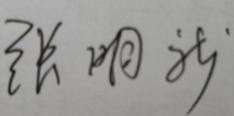 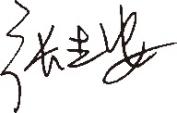                            2024年 5 月 6 日推荐人张明新：该报道将新闻视角瞄准打火机产业这样一个传统的劳动密集型产业，深挖该产业从承接转移到智慧转型的蝶变路径，以小见大，揭示了从中国制造到中国智慧、再到中国创造的普适规律。推荐人张志安：该报道视角独特，采访深入，见微知著，为观察中国传统密集型产业智慧化转型提供了难能可贵的样本和典型。推荐人签名：                           2024年 5 月 6 日推荐人张明新：该报道将新闻视角瞄准打火机产业这样一个传统的劳动密集型产业，深挖该产业从承接转移到智慧转型的蝶变路径，以小见大，揭示了从中国制造到中国智慧、再到中国创造的普适规律。推荐人张志安：该报道视角独特，采访深入，见微知著，为观察中国传统密集型产业智慧化转型提供了难能可贵的样本和典型。推荐人签名：                           2024年 5 月 6 日推荐人张明新：该报道将新闻视角瞄准打火机产业这样一个传统的劳动密集型产业，深挖该产业从承接转移到智慧转型的蝶变路径，以小见大，揭示了从中国制造到中国智慧、再到中国创造的普适规律。推荐人张志安：该报道视角独特，采访深入，见微知著，为观察中国传统密集型产业智慧化转型提供了难能可贵的样本和典型。推荐人签名：                           2024年 5 月 6 日推荐人张明新：该报道将新闻视角瞄准打火机产业这样一个传统的劳动密集型产业，深挖该产业从承接转移到智慧转型的蝶变路径，以小见大，揭示了从中国制造到中国智慧、再到中国创造的普适规律。推荐人张志安：该报道视角独特，采访深入，见微知著，为观察中国传统密集型产业智慧化转型提供了难能可贵的样本和典型。推荐人签名：                           2024年 5 月 6 日推荐人张明新：该报道将新闻视角瞄准打火机产业这样一个传统的劳动密集型产业，深挖该产业从承接转移到智慧转型的蝶变路径，以小见大，揭示了从中国制造到中国智慧、再到中国创造的普适规律。推荐人张志安：该报道视角独特，采访深入，见微知著，为观察中国传统密集型产业智慧化转型提供了难能可贵的样本和典型。推荐人签名：                           2024年 5 月 6 日推荐人张明新：该报道将新闻视角瞄准打火机产业这样一个传统的劳动密集型产业，深挖该产业从承接转移到智慧转型的蝶变路径，以小见大，揭示了从中国制造到中国智慧、再到中国创造的普适规律。推荐人张志安：该报道视角独特，采访深入，见微知著，为观察中国传统密集型产业智慧化转型提供了难能可贵的样本和典型。推荐人签名：                           2024年 5 月 6 日推荐人张明新：该报道将新闻视角瞄准打火机产业这样一个传统的劳动密集型产业，深挖该产业从承接转移到智慧转型的蝶变路径，以小见大，揭示了从中国制造到中国智慧、再到中国创造的普适规律。推荐人张志安：该报道视角独特，采访深入，见微知著，为观察中国传统密集型产业智慧化转型提供了难能可贵的样本和典型。推荐人签名：                           2024年 5 月 6 日推荐人张明新：该报道将新闻视角瞄准打火机产业这样一个传统的劳动密集型产业，深挖该产业从承接转移到智慧转型的蝶变路径，以小见大，揭示了从中国制造到中国智慧、再到中国创造的普适规律。推荐人张志安：该报道视角独特，采访深入，见微知著，为观察中国传统密集型产业智慧化转型提供了难能可贵的样本和典型。推荐人签名：                           2024年 5 月 6 日推荐人张明新：该报道将新闻视角瞄准打火机产业这样一个传统的劳动密集型产业，深挖该产业从承接转移到智慧转型的蝶变路径，以小见大，揭示了从中国制造到中国智慧、再到中国创造的普适规律。推荐人张志安：该报道视角独特，采访深入，见微知著，为观察中国传统密集型产业智慧化转型提供了难能可贵的样本和典型。推荐人签名：                           2024年 5 月 6 日推荐人张明新：该报道将新闻视角瞄准打火机产业这样一个传统的劳动密集型产业，深挖该产业从承接转移到智慧转型的蝶变路径，以小见大，揭示了从中国制造到中国智慧、再到中国创造的普适规律。推荐人张志安：该报道视角独特，采访深入，见微知著，为观察中国传统密集型产业智慧化转型提供了难能可贵的样本和典型。推荐人签名：                           2024年 5 月 6 日审核单位意见审核单位意见本报刊发的典型报道作品《1元打火机20年不涨价缘何更有“赚头”？》系本报记者王鑫、方大丰采写，本报编辑王群进行编辑。该作品政治方向无误，符合新闻传播的有关法律法规要求，舆论导向积极向上。同意参评中国新闻奖。   （加盖公章）                          2024年 5 月 6 日本报刊发的典型报道作品《1元打火机20年不涨价缘何更有“赚头”？》系本报记者王鑫、方大丰采写，本报编辑王群进行编辑。该作品政治方向无误，符合新闻传播的有关法律法规要求，舆论导向积极向上。同意参评中国新闻奖。   （加盖公章）                          2024年 5 月 6 日本报刊发的典型报道作品《1元打火机20年不涨价缘何更有“赚头”？》系本报记者王鑫、方大丰采写，本报编辑王群进行编辑。该作品政治方向无误，符合新闻传播的有关法律法规要求，舆论导向积极向上。同意参评中国新闻奖。   （加盖公章）                          2024年 5 月 6 日本报刊发的典型报道作品《1元打火机20年不涨价缘何更有“赚头”？》系本报记者王鑫、方大丰采写，本报编辑王群进行编辑。该作品政治方向无误，符合新闻传播的有关法律法规要求，舆论导向积极向上。同意参评中国新闻奖。   （加盖公章）                          2024年 5 月 6 日本报刊发的典型报道作品《1元打火机20年不涨价缘何更有“赚头”？》系本报记者王鑫、方大丰采写，本报编辑王群进行编辑。该作品政治方向无误，符合新闻传播的有关法律法规要求，舆论导向积极向上。同意参评中国新闻奖。   （加盖公章）                          2024年 5 月 6 日本报刊发的典型报道作品《1元打火机20年不涨价缘何更有“赚头”？》系本报记者王鑫、方大丰采写，本报编辑王群进行编辑。该作品政治方向无误，符合新闻传播的有关法律法规要求，舆论导向积极向上。同意参评中国新闻奖。   （加盖公章）                          2024年 5 月 6 日本报刊发的典型报道作品《1元打火机20年不涨价缘何更有“赚头”？》系本报记者王鑫、方大丰采写，本报编辑王群进行编辑。该作品政治方向无误，符合新闻传播的有关法律法规要求，舆论导向积极向上。同意参评中国新闻奖。   （加盖公章）                          2024年 5 月 6 日本报刊发的典型报道作品《1元打火机20年不涨价缘何更有“赚头”？》系本报记者王鑫、方大丰采写，本报编辑王群进行编辑。该作品政治方向无误，符合新闻传播的有关法律法规要求，舆论导向积极向上。同意参评中国新闻奖。   （加盖公章）                          2024年 5 月 6 日本报刊发的典型报道作品《1元打火机20年不涨价缘何更有“赚头”？》系本报记者王鑫、方大丰采写，本报编辑王群进行编辑。该作品政治方向无误，符合新闻传播的有关法律法规要求，舆论导向积极向上。同意参评中国新闻奖。   （加盖公章）                          2024年 5 月 6 日本报刊发的典型报道作品《1元打火机20年不涨价缘何更有“赚头”？》系本报记者王鑫、方大丰采写，本报编辑王群进行编辑。该作品政治方向无误，符合新闻传播的有关法律法规要求，舆论导向积极向上。同意参评中国新闻奖。   （加盖公章）                          2024年 5 月 6 日本报刊发的典型报道作品《1元打火机20年不涨价缘何更有“赚头”？》系本报记者王鑫、方大丰采写，本报编辑王群进行编辑。该作品政治方向无误，符合新闻传播的有关法律法规要求，舆论导向积极向上。同意参评中国新闻奖。   （加盖公章）                          2024年 5 月 6 日